代县滹沱河流域旅游综合体项目一、项目名称:代县滹沱河流域旅游综合体项目二、申报单位:代县发改局三、申报单位简况：行政单位项目概况（一）项目内容：1、建设背景2019年，代县坚持把文化旅游产业作为高质量发展的重要支撑，发挥资源优势，完善基础设施，深挖文化内涵，打造旅游品牌，加快把文化旅游产业培育成战略性支柱产业。代县境内最大河流为滹沱河，属海河水系，横贯全县东西，县境内全长40公里，流经8个乡镇，年均清水流量为0.02—2.63立方米/秒。北面由东向西有黑坎河、胡峪河、东沙河、关沟河、东茂河、西茂河；南西有峨河、峪河、中解河等。代县滹沱河，作为代县仅有的一条大河，其为代县的发展，历史传承注入了不可抹杀的历史功绩。以滹沱河旅游资源为基础，新建一个以旅游休闲功能为主导，融合观光、游乐、休闲、运动、会议、度假、体验、居住等多种旅游功能在内的旅游综合体，不仅可以提升代县城市旅游品牌形象、提供更多就业岗位、推动产业转型升级等，还可以通过旅游发展提升土地价值、推动衍生产业发展以及多元文化互动。投资优势代县是中国历史文化名城、中国现代民间绘画画乡、中国民间文化艺术之乡、国际精品文化旅游县。位于山西省东北部，东临繁峙，西接原平，南界五台，北毗山阴。滹沱河由向西南横贯全境，地貌特征为“两山夹一川”，“七山一水二分田”。全县总面积1721.5平方公里，总人口21.5万，现辖6镇5乡377个行政村。代县区位优越，交通便利。地处北京、太原、大同三大都市圈交汇处，自古便是东西大通道、南北大通道，素有“旱码头”之称，是商贾云集，商家必争之地。境内108、208国道纵横交错，大运高速穿境而过，灵河高速覆盖全境，京原铁路横贯东西，大同到西安高铁已经建成，县乡村道路便捷通畅，交通网络四通八达。滹沱河在代县人口中被称为“子牙河”，也是养育代县的一条“母亲河”。经过坚持不懈的综合整治，滹沱河变得水清岸绿景美，成为集生态湿地、城市湿地、文化湿地于一体的高标准城市湿地公园。优美宜居的环境吸引了多种鸟类前来安家落户，滹沱河旅游资源具备极大的开发潜力。本项目建设将进一步整合滹沱河旅游资源，高起点规划，高标准设计，打造综合旅游度假精品。2、建设内容与规模规划占地2000亩，建筑面积约15万㎡，本项目是在滹沱河综合治理工程的基础上，打造吃、住、行、游、购、娱旅游要素齐全，结合种植、养殖、采摘、休闲、观光、民俗、康养、医养等为一体的旅游综合体。具体建设有特色休闲农业园区、休闲度假庄园、民俗文化园、农耕文化展示园、田园养生综合体等。（二）项目投资估算：60亿元。（三）项目配套条件：1、电力 ：代县电网的主要来自原平站和神头电厂220KV线路，县域内110KV电网横穿全县东西，分别以110KV北关站和枣林站为中心向东、西、南、北供电。35KV电网为辐射型电源，主要来自110KV北关站。全县境内共有110KV变电站4座，变压器5台，容量为106500KVA；35KV变电站8座，总容量为33050KVA。35KV线路6条，87.63km，其中局属变电站3座，主变4台，容量14450KVA；35KV线路3条，50.35km。10KV配电变压器853台，容量61195KVA；10KV配电线路22条，799.604km。全县低压线路850km，其中城网低压线路57.8km。本项目电源可由滹沱河沿线已敷设的电网接引。2、天然气：2012年5月，山西天然气原平-代县-繁峙长输管线工程开工建设，“气化忻州”由此加快推进步伐。按照省委、省政府气化山西的战略部署，山西中旺天然气公司在原平、代县、繁峙建设长输管网、城市管网及加气站等设施，实现国家长输管线陕京一线与陕京二线的连通，形成一条主干线纵贯南北、管网覆盖忻州市的输气格局，形成代县天然气管网“两干五支”的供气格局。代县县域内燃气管道主干线DN160管道，新建加气站3个。年供气量为4300万m³，服务面积6.7平方公里，县域内燃气管网长度53公里，用气人数5.7万人，因而代县的天然气供应有保障。3、水：代县多年平均总水资源量为16246.45万立方米，人均水资源占有量810.70立方米，相当于全国人均占有量的30.1%。代县自来水管理所服务面积为7.24公里。县域内管网长度57.8公里，生产能力为1.45万吨/日，年供水量200万吨，用水人口5.5万人。苏村东侧1km处为供水厂，水厂出水压力为0.50MPa，到达本小区水压为0.35MPa，可以满足本项目使用要求。4、热力：城市供热作为城市的重要基础设施，是关系民生的大事，也是社会关注，群众关心的热点话题。代县县城由两个供热公司：炎焱供热公司、顺峰供热公司。由代县益民房地产开发有限公司自筹兴建的代县炎焱供热公司于2007年开工建设，供热站位于上馆镇瓦窑头村东侧，其供热范围为：东至杀子河，西至关沟河东岸，南至东关村108国道以北，北至108国道绕城改造公路以南，总供热面积为50多万平方米。代县新城集中供热项目，占地50亩，总投资2.1亿元，供热面积为270万平方米，需新建热源厂一座，装机容量为4×58兆瓦，并铺设城区供热管道及其它配套设施。本项目能源供应情况：项目区水、电、气、热、通讯、道路等市政基础设施完善，可满足该项目使用要求。完备的市政基础设施可为本项目的市政配套及项目建设创造了良好的先天条件。项目市场预测及效益分析：1、社会效益分析该项目将取得良好的社会效益。表现在：（1）带动周边产业发展。带动产业发展项目的实施能够带动周边相关产业发展，一旦项目实施，可以带动周边交通、餐饮、住宿、会务、休闲、购物、演艺等第三产业的发展。（2）带动农村居民就业。旅游业是第三产业中的朝阳产业，具有巨大的发展潜力，同时也是一个劳动密集型产业，可以为社会提供大量的劳动就业机会。目前，代县各个景点附近尚居住有相当数量的农业人口，随着旅游业的发展，将有大量居民转化为旅游从业人员。一方面为旅游业发展注入生机和活力；另一方面，也可以使居民从旅游业发展中得到实际利益，起到协调利益分配的作用，创造居民生产生活与旅游业发展之间的和谐关系。2、环境效益良好的生态环境是旅游业发展的基础和前提，而全域旅游发展尤其依赖于优美的生态环境。随着该项目的实施，一系列环境美化措施和环境保护措施的付诸实践，必将极大地改善代县生态环境，最终实现旅游业与生态环境的和谐发展。提高游客和当地居民对生态环境的满意程度，提升游客和居民的幸福感。3、经济效益项目正常年预计接待游客500万人次，年经营收入可达20亿元，年利税总额可达8亿元。五、项目进展情况（一）政策：本项目符合国家、产业政策及山西省产业规划。（二）核准(备案)：本项目目前为前期谋划阶段，核准（备案）手续正在逐步完善。（三）土地、环保：本项目符合国家土地政策及环保规定，项目土地手续及环保手续正在办理中。（四）项目可行性研究报告及项目建议书：本项目目前为前期谋划阶段，项目可行性研究报告（项目建议书）正在积极编制中。（五）项目前期进展情况：目前，本项目土地、规划手续正在与相关部门积极沟通办理，项目可行性研究报告（项目建议书）的编制处于调研摸底阶段。六、拟引资方式合资、合作。七、招商方向: 资金、人才、技术。申报单位联系方式地址:代县政府大院正楼一楼联系人:李俊才手机:13803445282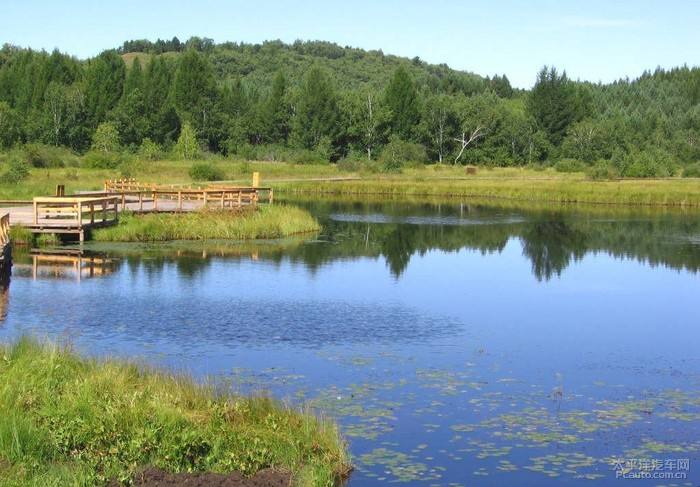 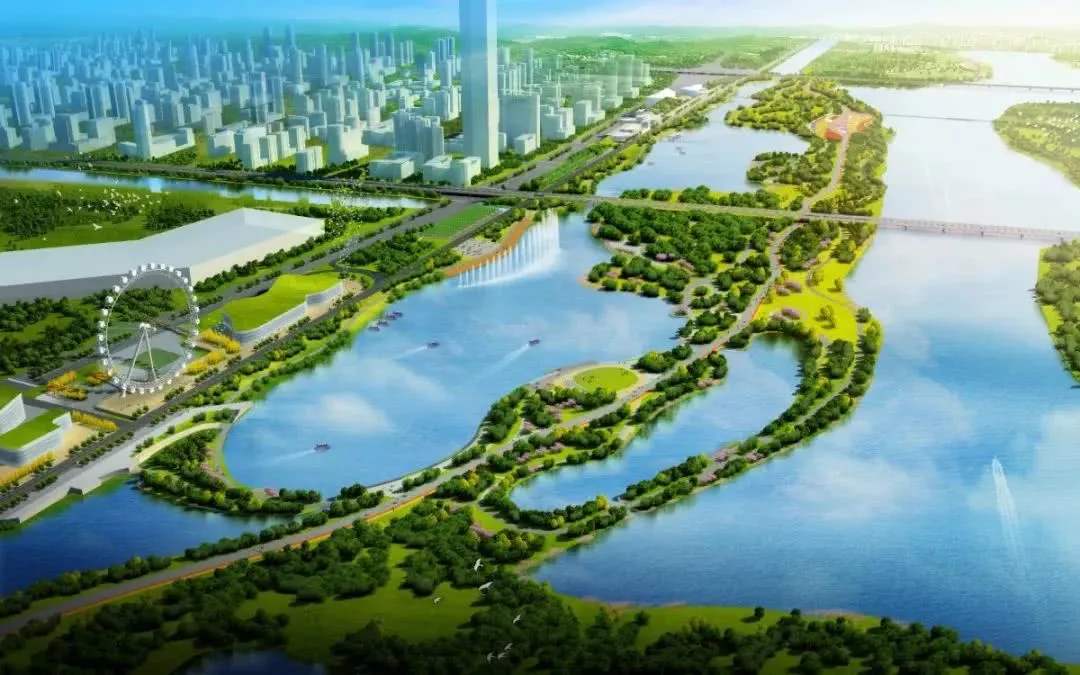 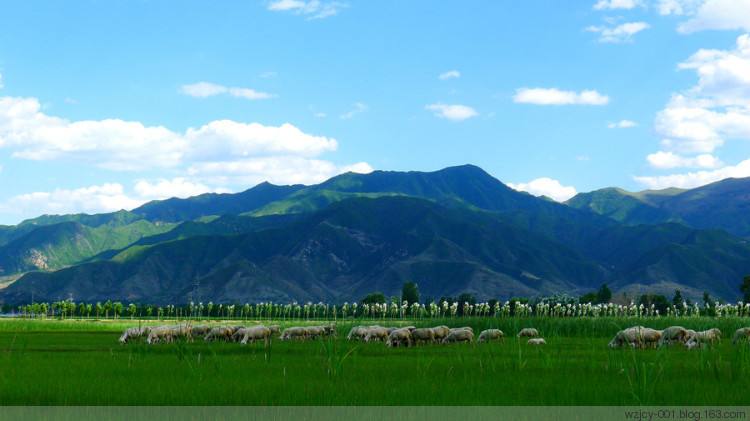 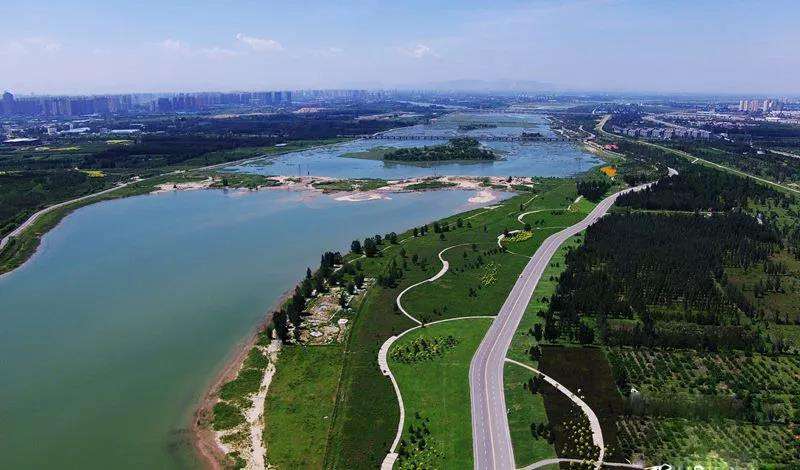 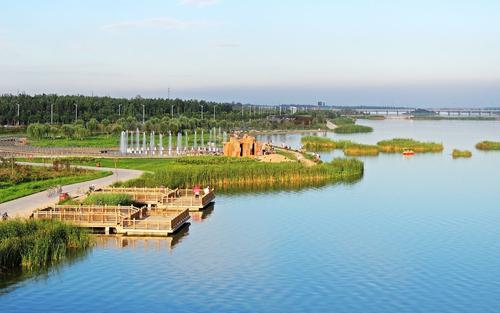 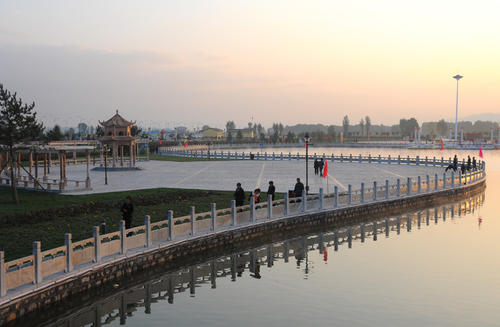 